    РОССИЙСКАЯ ФЕДЕРАЦИЯ         РОСТОВСКАЯ ОБЛАСТЬМУНИЦИПАЛЬНОЕ ОБРАЗОВАНИЕ «ШОЛОХОВСКОЕ ГОРОДСКОЕ ПОСЕЛЕНИЕ»АДМИНИСТРАЦИЯ ШОЛОХОВСКОГО ГОРОДСКОГО ПОСЕЛЕНИЯПОСТАНОВЛЕНИЕот 15.08.2023 № 175р.п. ШолоховскийОб утверждении отчета о финансировании и освоении проводимых программных мероприятий муниципальной программы Шолоховского городского поселения «Благоустройство территории Шолоховского городского поселения» за 1 полугодие 2023 годаВ соответствии с бюджетным законодательством Российской Федерации, постановлением Администрации Шолоховского городского поселения от 06.11.2018 № 227 «Об утверждении Порядка разработки, реализации и оценки эффективности муниципальных программ Шолоховского городского поселения», Администрация Шолоховского городского поселенияпостановляет:1. Утвердить отчет о финансировании и освоении проводимых программных мероприятий по муниципальной программе Шолоховского городского поселения «Благоустройство территории Шолоховского городского поселения» за 1 полугодие 2023 года согласно приложению к настоящему постановлению.2. Настоящее постановление вступает в силу с момента  официального опубликования и подлежит размещению на официальном сайте Администрации Шолоховского городского поселения.3. Контроль за исполнением постановления возложить на заведующего  сектором по земельным и  имущественным   отношениям  Н.Г. Гитинову.           Глава администрацияШолоховского   городского поселения                                          О.П. Снисаренко                                                                                                                                                                        Приложение                                                                                                                                     к постановлению                                                                                                                                   Администрации                                                                                                                              Шолоховского городского поселения	                                                                               от 15.08.2023 № 175Отчет об исполнении плана  реализации муниципальной программы Шолоховского городского поселения «Благоустройство территории Шолоховского городского поселения»    отчетный период 01.07.2023 г.<1> Под отчетной датой понимается первое число месяца, следующего за отчетным периодом.Главный   специалист	Я.В. Гуреева№ п/пНаименование основного мероприятия,мероприятия ведомственной целевой программы,контрольного события программыОтветственный 
исполнитель  
  (ФИО)Результат реализации мероприятия (краткое описание)Фактическая дата начала   
реализации 
мероприятияФактическая дата окончания
реализации  
мероприятия, 
наступления  
контрольного 
событияРасходы местного бюджета на реализацию муниципальной      
программы, тыс. руб.Расходы местного бюджета на реализацию муниципальной      
программы, тыс. руб.Заключено   
контрактов на отчетную дату, тыс. руб. 
№ п/пНаименование основного мероприятия,мероприятия ведомственной целевой программы,контрольного события программыОтветственный 
исполнитель  
  (ФИО)Результат реализации мероприятия (краткое описание)Фактическая дата начала   
реализации 
мероприятияФактическая дата окончания
реализации  
мероприятия, 
наступления  
контрольного 
событияпредусмотреномуниципальной программойфакт на отчетную дату <1>Заключено   
контрактов на отчетную дату, тыс. руб. 
1223456781Муниципальная программа  «Благоустройство территории Шолоховского городского поселения»Муниципальная программа  «Благоустройство территории Шолоховского городского поселения»Муниципальная программа  «Благоустройство территории Шолоховского городского поселения»Муниципальная программа  «Благоустройство территории Шолоховского городского поселения»Муниципальная программа  «Благоустройство территории Шолоховского городского поселения»Муниципальная программа  «Благоустройство территории Шолоховского городского поселения»Муниципальная программа  «Благоустройство территории Шолоховского городского поселения»Муниципальная программа  «Благоустройство территории Шолоховского городского поселения»1Подпрограмма 1  «Развитие и содержание сетей уличного освещения на территории Шолоховского городского поселения»  Гитинова Н.Г.01.01.2023 31.12.2023 3460,11697,71.1Основное  мероприятие                   1.1.1Реализация мероприятий по уличному (наружному) освещению на территории поселения01.01.2023 31.12.2023 3460,11697,72Подпрограмма 2    «Озеленение территории»Гитинова Н.Г.01.01.2023 31.12.2023 300,0299,92.1Основное  мероприятие          2.1.1Мероприятия по озеленению территории поселения01.01.2023 31.12.2023 300,0299,93Подпрограмма 3 «Благоустройство и санитарное содержание территории поселения»Гитинова Н.Г.01.01.2023 31.12.2023 2443,81752,63.1.1Мероприятия по организации и содержанию мест захоронения01.01.2023 31.12.2023 90,067,53.1.2Мероприятия по содержанию и благоустройству территории парка01.01.2023 31.12.2023 2069,91536,53.1.3Реализация прочих мероприятий по благоустройству территории поселения01.01.2023 31.12.2023 283,9148,63.1.4Расходы на реализацию проектов инициативного бюджетирования (Благоустройство общественных территорий)01.01.2023 31.12.2023 0,00,03.1.5Мероприятия по развитию и благоустройству территории поселения 01.01.2023 31.12.2023 0,00,0Итого по муниципальной 
программе6203,93750,2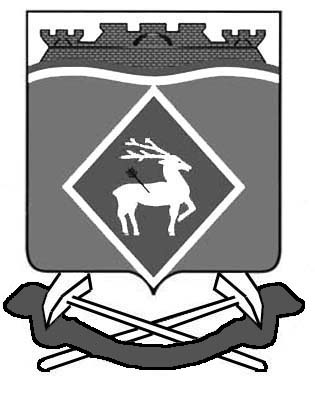 